5 основных моделей брюк и их особенностиБрюки – неотъемлемая часть гардероба как для мужчин, так и для женщин. Но разговор пойдет о женских брючках, которые имеют разнообразные фасоны. Каждый год мода диктует новый стиль, и просто необходимо быть в курсе модных тенденций.В наше время женщины используют брюки и для прогулки, и для занятий спортом, и для торжественных случаев. Современные дизайнеры предлагают разные модели и расцветки, создавая фасоны для наших модниц.Прямые классические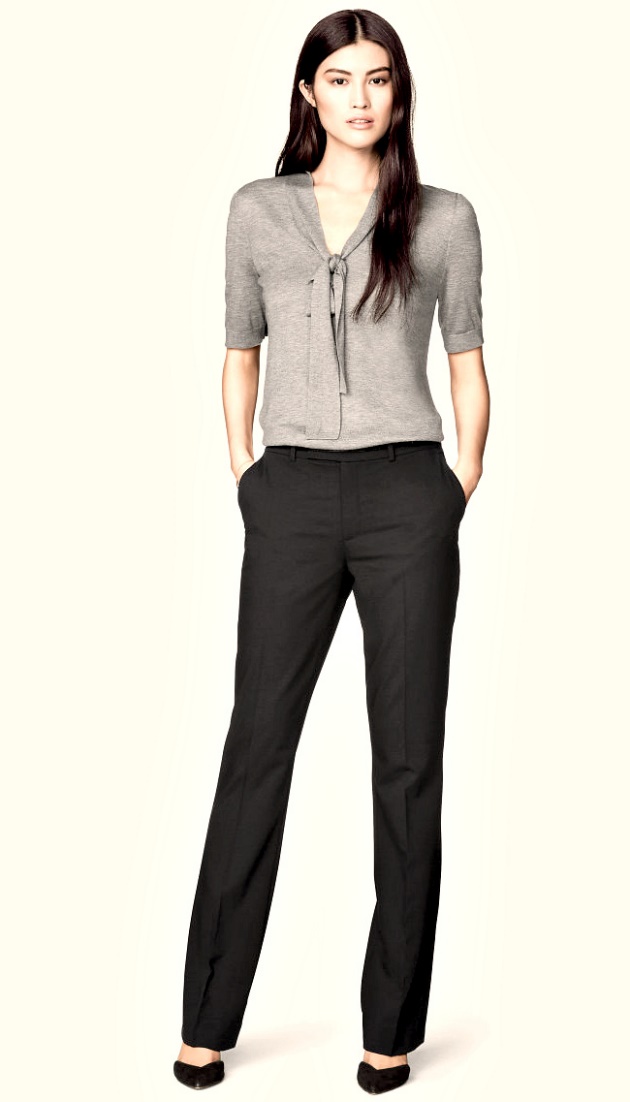 Классические брюки имеют преимущества перед другими фасонами.идеально отутюженные стрелки визуально удлиняют ноги и скрывают недостатки телосложения;прямой покрой считается универсальным и подходит абсолютно к любой фигуре; широкие брюки могут себе позволить девушки, которые хотят скрыть объемные или очень худые бедра;укороченные брючки смягчат строгость стиля и сделают ударение на стройном силуэте;модели, зауженные к низу, подойдут модницам с подтянутой стройностью;брюки с лампасами разнообразят классический стиль своим контрастом между классикой и не формальностью;завышенная линия талии скроет недостатки фигуры дам с пышными формами и поможет казаться стройнее;пояс со вставленной во внутрь резинкой добавит удобство и комфорт своей обладательнице.Кюлоты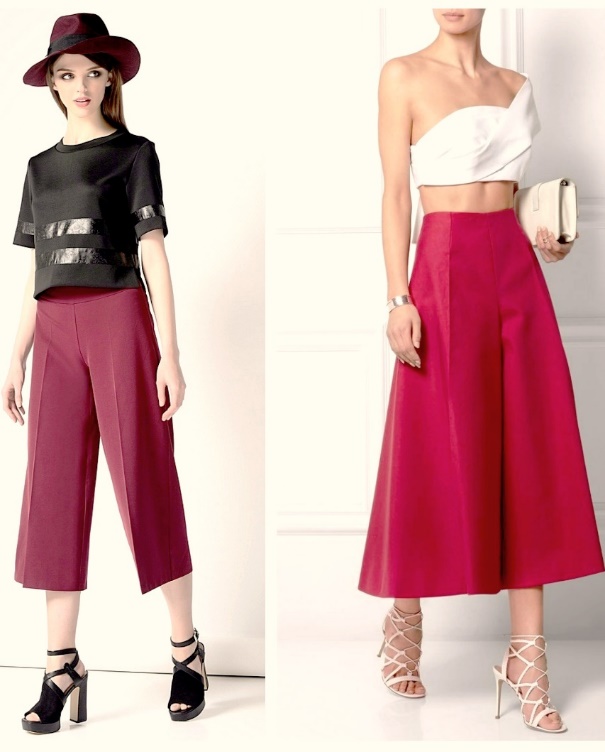 Штанишки – кюлоты подойдут не к каждому типу фигуры.укороченная длина украсит высокую барышню со стройными ногами;брюки, длиной немного ниже колена, в основном имеют широкие штанины;есть фасон с завышенной талией, но в основном с посадкой на поясе, что визуально уравновешивает укороченность брючин.Бананы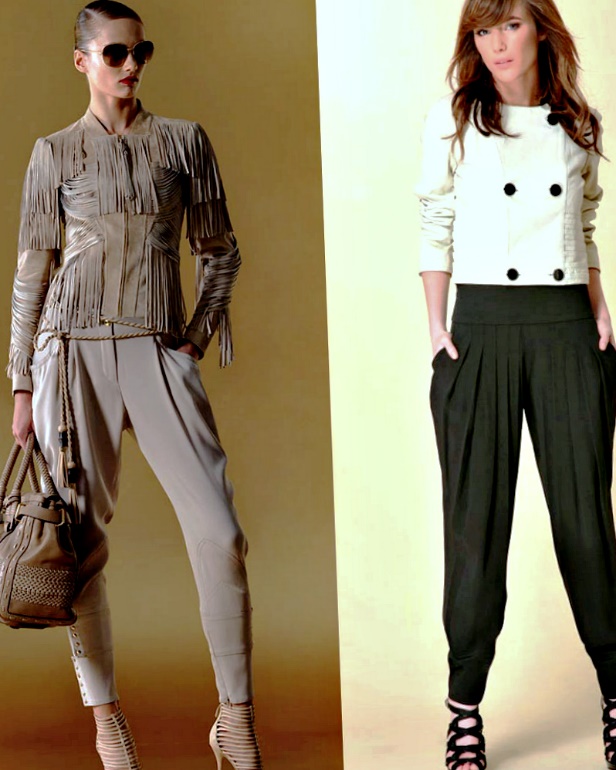 В список современной моды опять вернулись брюки – бананы.бананы отличаются от другого фасона свободным кроем с продольными складками и сужением к низу;модель немного укороченная, и не облегает икры;украшением для таких штанов могут быть манжеты на резинке или пуговицы;определенный покрой увеличивает объем бедер и немного укорачивает вид длины ног;удобная одежда во время беременности, это штаны бананы. Они помогут скрыть от посторонних взглядов изменения фигуры, которые происходят в самом начале беременности.Клеш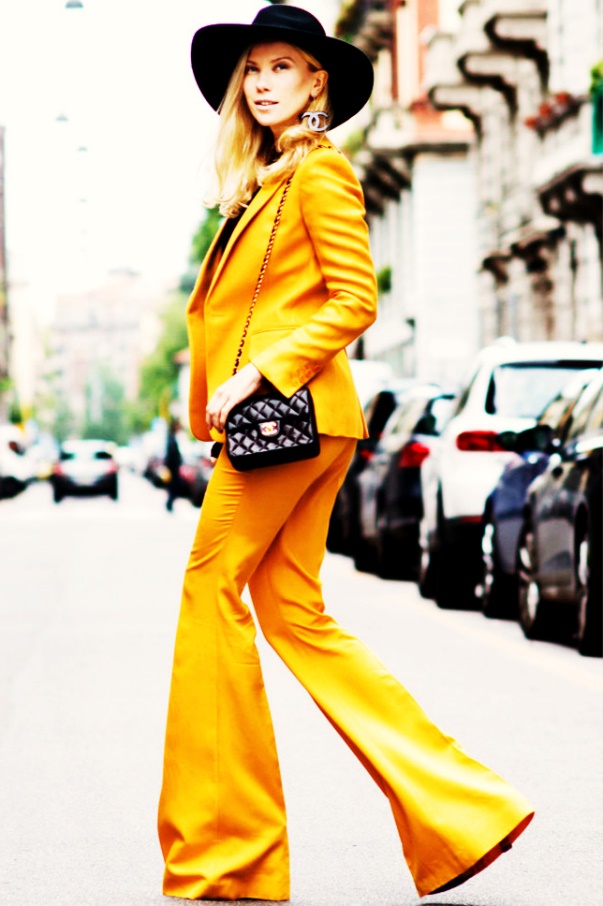 Еще один фасон вернулся в современный тренд – брюки клеш. Это одно из доказательств цикличности моды. Такая модель подойдет девушкам с абсолютно разными фигурами.Различаются по двум типам кроя: брюки клеш от бедренной части, расширение которых начинается от бедер и до самого низа;модель клеш от колен, прямого покроя с верха до колена с расширением вниз;ширина клеша может быть произвольной, от самой маленькой до размера «солнце»;фасон с завышенной талией спрячет лишний объем в области живота.Спортивные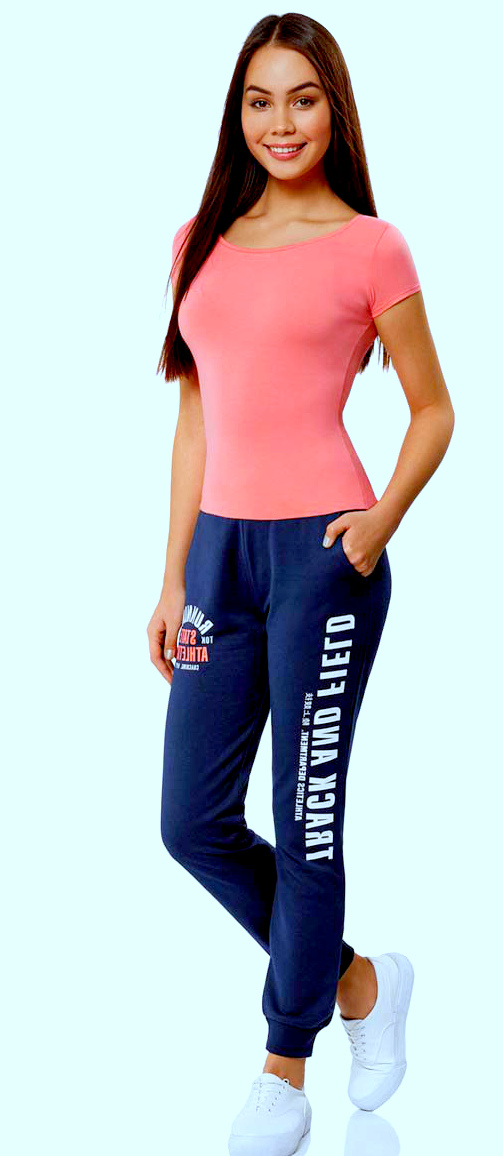 Спортивные брюки прочно вошли в жизнь каждой женщины, независимо от того, занимается она спортом или нет. Они очень удобны в повседневной суете и для отдыха.остаются в моде универсальные длинные брюки, практичные в любое время года. Полным дамам больше подойдут модели широкого кроя, которые визуально скроют недостатки форм;а вот стройным девушкам больше подойдут обтягивающие брюки – леггинцы, которые подчеркнут красоту тела;независимо от комплекции, прямые спортивные брюки подойдут каждой женщине.Ознакомившись с этой статьей, и представив, как будут смотреться разные модели брюк на фигуре, можно легко подобрать вещь в соответствии с модой и по своему желанию.